ΚΑΘΕΤΕΣ ΑΦΑΙΡΕΣΕΙΣ ΜΕ ΔΑΝΕΙΚΟ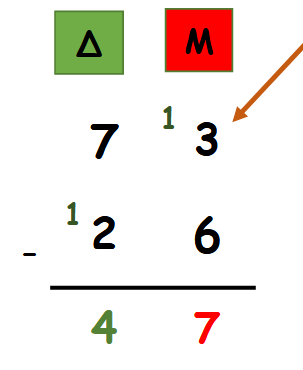 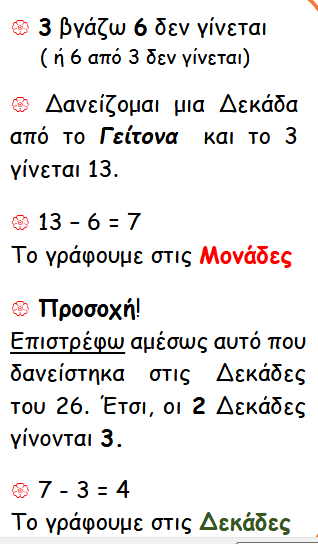 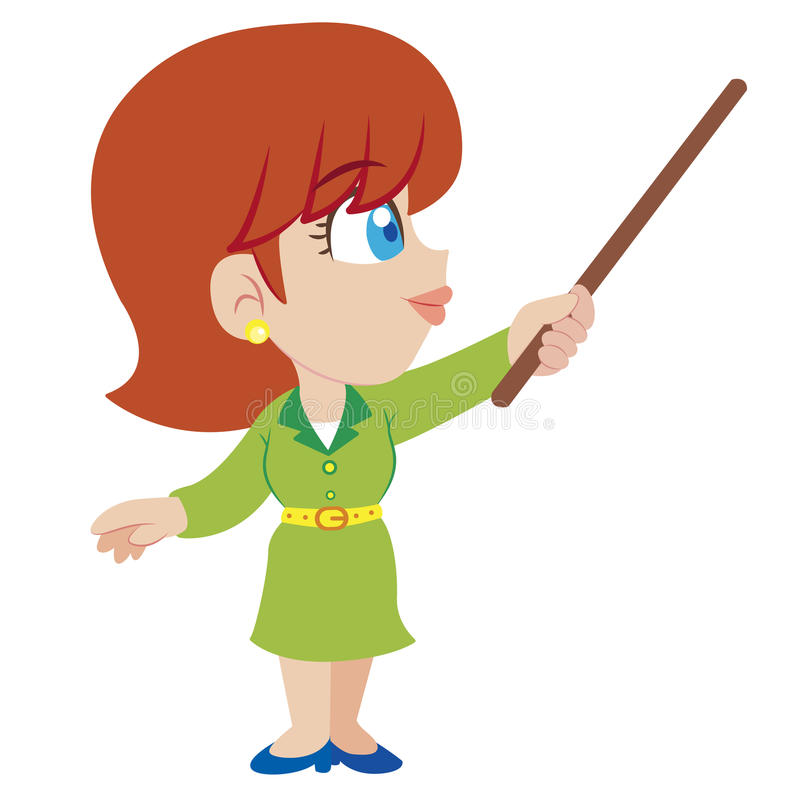 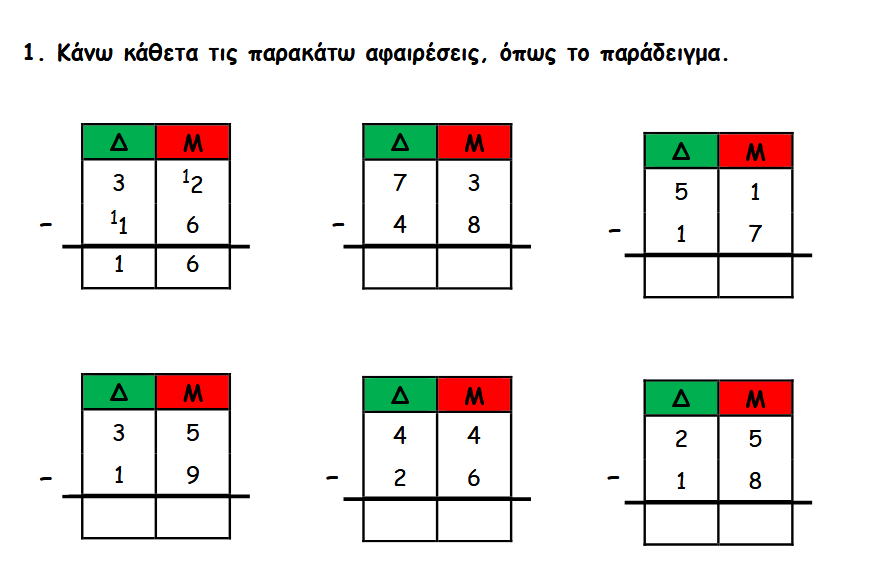 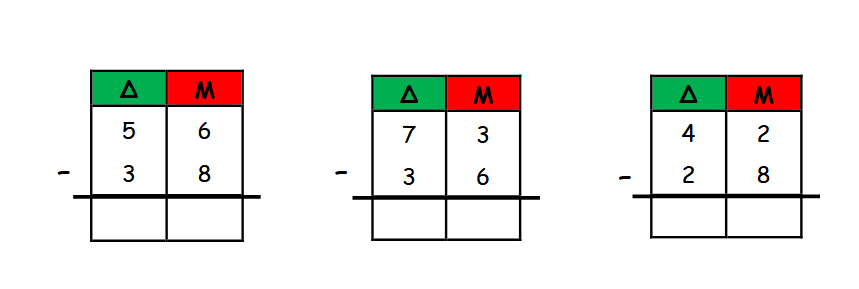 ΠΡΟΒΛΗΜΑΟ Βασίλης αγόρασε ένα ζευγάρι αθλητικά παπούτσια 38 ευρώ. Έδωσε ένα χαρτονόμισμα των 50 ευρώ. Πόσα ρέστα πήρε;                                       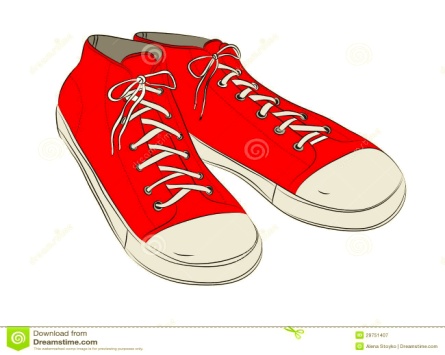    ΛΥΣΗ                                                         ΑΠΑΝΤΗΣΗ